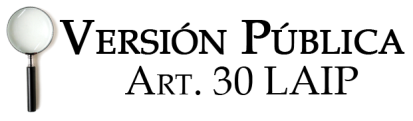  UAIP/OIR/0282/2019 En las instalaciones de la Unidad de Acceso a la Información Pública, de la Dirección General  de Centros Penales, ubicada en los Planes de Renderos calle al Parque Balboa km 10 ½ # 189 Panchimalco. A las quince horas del día trece de septiembre dos mil diecinueve. Vista la solicitud del señor XXXXXXXXXXXXXXXXXXXXXX con Documento Único de Identidad número XXXXXXXXXXXXXXXXXXXXXXXXXXXXXX XXXXXXXXXXXXXXXXXXXX quien requiere:“Copia de correspondencia enviada por Dirección General de Centros Penales a Asociación  Yo Cambio entre el junio y el 29 de agosto de 2019”.“Por lo que con el fin de dar cumplimiento a los Art.  1, 2, 3 Lit. a, b, j. Art. 4 Lit. a, b, c, d, e, f, g. y Artículos  65, 69, 71 de la Ley Acceso a la Información Pública la suscrita RESUELVE: se hace de su conocimiento que la información solicitada no se puede proporcionar puesto que cuenta con Declaratoria de Reserva.Queda expedito el derecho del solicitante de proceder conforme lo establece el art. 82 LAIP.Licda. Marlene Janeth Cardona AndradeOficial de InformaciónMJCA/kl